П О С Т А Н О В Л Е Н И Еот 13.03.2020   № 302г. МайкопО внесении дополнений в Реестр муниципальных услуг муниципального образования «Город Майкоп»В соответствии с Порядком формирования и ведения Реестра муниципальных услуг муниципального образования «Город Майкоп», утвержденным постановлением Главы муниципального образования «Город Майкоп» от 28.02.2011 № 109 «Об утверждении Порядка формирования и ведения Реестра муниципальных услуг муниципального образования «Город Майкоп», п о с т а н о в л я ю:1. Внести в Реестр муниципальных услуг муниципального образования «Город Майкоп», утвержденный постановлением Главы муниципального образования «Город Майкоп» от 01.07.2011 № 403 «Об утверждении Реестра муниципальных услуг муниципального образования «Город Майкоп» (в редакции постановлений Главы муниципального образования «Город Майкоп» от 19.07.2011 № 445, от 08.08.2011 № 507, от 31.08.2011 № 553, от 13.10.2011 № 662, от 29.11.2011 № 801, постановлений Администрации муниципального образования «Город Майкоп» от 13.02.2012 № 86, от 04.05.2012 № 319, от 28.06.2012 № 477, от 02.08.2012 № 614, от 09.11.2012 № 944, от 22.01.2013 № 16, от 01.02.2013 № 60, от 18.03.2013 № 179, от 08.07.2013 № 474, от 02.08.2013 № 544, от 18.11.2013 № 857, от 02.04.2014 № 223, от 10.04.2014 № 251, от 23.04.2014 № 290, от 28.05.2014 №378, от 14.08.2014 № 559, от 01.10.2014 №685, от 29.01.2015 № 48, от 03.03.2015 № 105, от 31.03.2015 № 203, от 30.09.2015 № 671, от 14.10.2015 № 713, от 22.11.2016 № 1010, от 20.01.2017 № 65, от 18.04.2017 № 424, от 20.04.2017 № 432, от 24.07.2017 № 811, от 06.04.2018 № 436, от 12.11.2018 № 1377, от 31.01.2019 № 97, от 27.03.2019 № 404, от 09.08.2019 № 959, от 12.02.2020 № 165), следующие дополнения:1.1. Столбец 6 строки 61 дополнить словами: «- постановление Администрации муниципального образования «Город Майкоп» от 06.08.2019 № 939 «Об утверждении Административного регламента Администрации муниципального образования «Город Майкоп» по предоставлению муниципальной услуги «Выдача предварительного согласия на обмен жилыми помещениями, которые предоставлены по договорам социального найма и в которых проживают несовершеннолетние, недееспособные или ограниченно дееспособные граждане, являющиеся членами семей нанимателей данных жилых помещений».».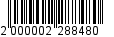 1.2. Столбец 6 строки 62 дополнить словами: «- постановление Администрации муниципального образования «Город Майкоп» от 24.12.2019 № 1602 «Об утверждении Административного регламента предоставления муниципальной услуги «Выдача уведомления о соответствии (несоответствии) указанных в уведомлении о планируемых строительстве или реконструкции объекта индивидуального жилищного строительства или садового дома параметров объекта индивидуального жилищного строительства или садового дома установленным параметрам и допустимости размещения объекта индивидуального жилищного строительства или садового дома на земельном участке».».1.3. Столбец 6 строки 63 дополнить словами:«- постановление Администрации муниципального образования «Город Майкоп» от 10.10.2020 № 13 «Об утверждении Административного регламента предоставления муниципальной услуги «Направление уведомления о соответствии построенных или реконструированных объектов индивидуального жилищного строительства или садового дома требованиям законодательства Российской Федерации о градостроительной деятельности».».1.4. Дополнить строкой 64 следующего содержания:«».2. Опубликовать настоящее постановление в газете «Майкопские новости» и разместить на официальном сайте Администрации муниципального образования «Город Майкоп».3. Постановление «О внесении дополнений в Реестр муниципальных услуг муниципального образования «Город Майкоп» вступает в силу со дня его официального опубликования.Глава муниципального образования «Город Майкоп»                                                                           А.Л. ГетмановАдминистрация муниципального образования «Город Майкоп»Республики Адыгея 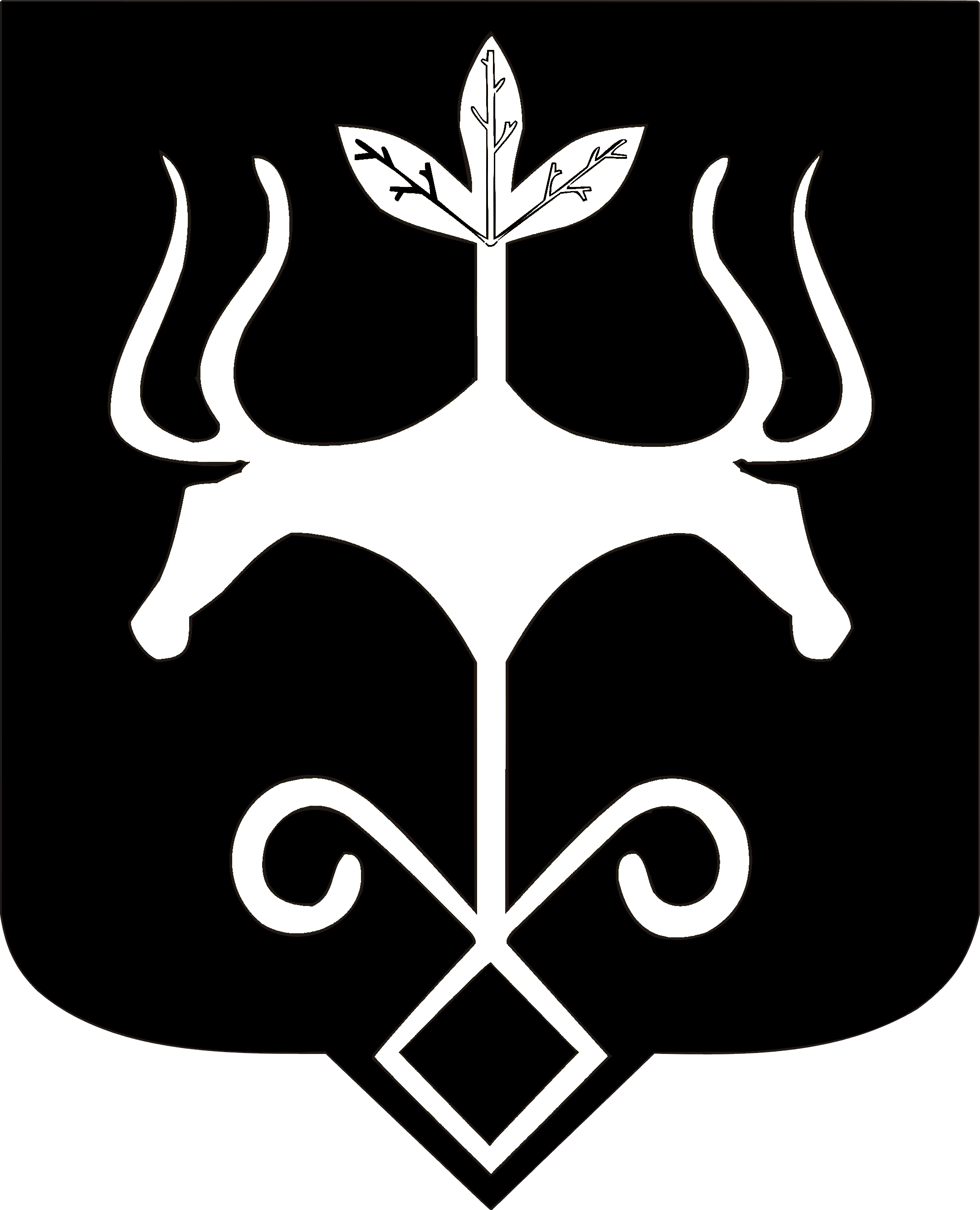 Адыгэ Республикэммуниципальнэ образованиеу 
«Къалэу Мыекъуапэ» и Администрацие64Признание садового дома жилым домом и жилого дома садовым домомУправление ЖКХ и благоустройства Администрации муниципального образования «Город Майкоп»Юридические лица, физические лица, индивидуальные предпринимателиШтук- Конституция Российской Федерации;- Федеральный закон от 27 июля 2010 года №210-ФЗ «Об организации предоставления государственных и муниципальных услуг»;- Федеральный закон от 29 июля 2017 года №217-ФЗ «О ведении гражданами садоводства и огородничества для собственных нужд и о внесении изменений в отдельные законодательные акты Российской Федерации»;- Федеральный закон от 30 декабря 2009 года № 384-ФЗ «Технический регламент о безопасности зданий и сооружений;- постановление Правительства Российской Федерации от 28 января 2006 года № 47 «Об утверждении Положения о признании помещения жилым помещением, жилого помещения непригодным для проживания, многоквартирного дома аварийным и подлежащим сносу или реконструкции, садового дома жилым домом и жилого дома садовым домом».64.1Получение правоустанавливающего документа на объект недвижимостиУправление федеральной службы государственной регистрации, кадастра и картографии по Республике АдыгеяЮридические лица, физические лица, индивидуальные предпринимателиШтук- Конституция Российской Федерации;- Федеральный закон от 27 июля 2010 года №210-ФЗ «Об организации предоставления государственных и муниципальных услуг»;- Федеральный закон от 29 июля 2017 года №217-ФЗ «О ведении гражданами садоводства и огородничества для собственных нужд и о внесении изменений в отдельные законодательные акты Российской Федерации»;- Федеральный закон от 30 декабря 2009 года № 384-ФЗ «Технический регламент о безопасности зданий и сооружений;- постановление Правительства Российской Федерации от 28 января 2006 года № 47 «Об утверждении Положения о признании помещения жилым помещением, жилого помещения непригодным для проживания, многоквартирного дома аварийным и подлежащим сносу или реконструкции, садового дома жилым домом и жилого дома садовым домом».64.2Получение заключения по обследованию технического состояния объекта, подтверждающее соответствие садового дома требованиям к надежности и безопасности (в случае признания садового дома жилым домом)Индивидуальный предприниматель или юридическое лицо, которые являются членами саморегулируемой в области инженерных изысканийЮридические лица, физические лица, индивидуальные предпринимателиШтук- Конституция Российской Федерации;- Федеральный закон от 27 июля 2010 года №210-ФЗ «Об организации предоставления государственных и муниципальных услуг»;- Федеральный закон от 29 июля 2017 года №217-ФЗ «О ведении гражданами садоводства и огородничества для собственных нужд и о внесении изменений в отдельные законодательные акты Российской Федерации»;- Федеральный закон от 30 декабря 2009 года № 384-ФЗ «Технический регламент о безопасности зданий и сооружений;- постановление Правительства Российской Федерации от 28 января 2006 года № 47 «Об утверждении Положения о признании помещения жилым помещением, жилого помещения непригодным для проживания, многоквартирного дома аварийным и подлежащим сносу или реконструкции, садового дома жилым домом и жилого дома садовым домом».